ЧЕРКАСЬКА ОБЛАСНА РАДАГОЛОВАР О З П О Р Я Д Ж Е Н Н Я01.07.2022                                                                                      № 144-рПро внесення змін до розпорядженняголови обласної ради від 10.06.2021 № 183-р«Про постійно діючу інвентаризаційну комісію» Відповідно до статті 55 Закону України «Про місцеве самоврядування                   в Україні», у зв’язку з тимчасовою відсутністю члена постійно діючої інвентаризаційної комісії:1. Внести до розпорядження голови обласної ради від 10.06.2021 № 183-р «Про постійно діючу інвентаризаційну комісію» такі зміни:          вивести зі складу постійно діючої інвентаризаційної комісії (далі комісія) ГОРНУ Наталію Василівну – заступника керуючого справами виконавчого апарату обласної ради, начальника загального відділу;ввести до складу комісії  СИНІЛЬНИК Тетяну Іванівну – заступника начальника загального відділу виконавчого апарату обласної ради.2. Встановити, що це розпорядження втрачає чинність 04.07.2022. Голова 					    	                               А. ПІДГОРНИЙ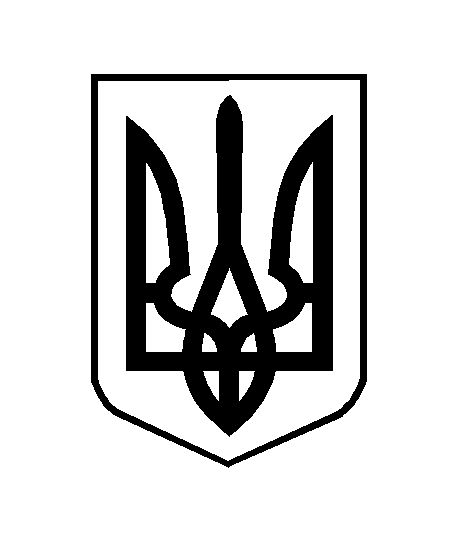 